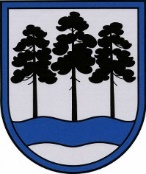 OGRES  NOVADA  PAŠVALDĪBAReģ.Nr.90000024455, Brīvības iela 33, Ogre, Ogres nov., LV-5001tālrunis 65071160, e-pasts: ogredome@ogresnovads.lv, www.ogresnovads.lv PAŠVALDĪBAS DOMES SĒDES PROTOKOLA IZRAKSTS29.Par ierosinājumu izstrādāt jaunu sabiedriskā transporta maršrutu Ogres novada administratīvajā teritorijāJau 2021. gada 5. oktobrī Ministru kabinetam tika iesniegts kolektīvais iesniegums par Kaibalas stacijas (pieturvietas) saglabāšanu, aicinot apturēt lēmumu ar 2022. gadu slēgt Kaibalas staciju dzelzceļa līnijā Rīga – Aizkraukle.Diemžēl jau atkal šis jautājums ir celts dienas gaismā un 2023. gada 21. augustā VSIA “Autotransporta direkcija” (turpmāk – ATD) informēja par Sabiedriskā transporta padomes (turpmāk – SAP) lēmumu līdz šā gada beigām slēgt sešas dzelzceļa stacijas, tai skaitā slēgt dzelzceļa pieturu “Kaibala”, Aizkraukles līnijā saistībā ar nelielo pasažieru plūsmu.Vienlaikus ATD skaidro, ka:1) patlaban dzelzceļa pieturā Kaibala apstājas un pasažieru apmaiņu veic 13 elektrovilcieni, kas ir 32% no visiem vilcieniem, kas kursē posmā Rīga – Aizkraukle – Rīga;2) proporcionāli no visiem uz un no Aizkraukles braukušajiem pasažieriem (211489 pasažieri 2022.gadā), apmēram 67000 pasažieru gada laikā tādējādi pieturā Kaibala pavada 1,5 minūtes. Kopējais pasažieru, kas dodas uz vai no Aizkraukles stacijas, papildus patērētais laiks ir 67000x1.5=100500 min., jeb 1675 stundas gadā;3) vilcieni, kuru kustības sarakstā ir Kaibala, gada laikā šajā pieturā pavada aptuveni 118 stundas. Savukārt, pieņemot, ka pasažieris katru darba dienu brauc no Aizkraukles stacijas uz Rīgu un atpakaļ ar vilcieniem, kas šobrīd apstājas pieturā Kaibala, gada laikā pieturā pavada aptuveni 11,5 stundas;4) slēdzot dzelzceļa pieturu Kaibala, tiek ietaupītas arī elektroenerģijas izmaksas, kā arī paredzams darba samaksas un valsts sociālās apdrošināšanas obligāto (VSAO) iemaksu samazinājums pārvadātājam. Gada laikā elektrovilcieni Kaibalā apstājās aptuveni 4745 reizes;5) izmaksas nav galvenais kritērijs – daudz būtiskāk (ko nevar novērtēt naudas izteiksmē) ir nodrošināt lielākajai daļai pasažieru augstākas kvalitātes pakalpojumu, un braukšanas laiks ir ļoti būtiska pakalpojuma kvalitātes sastāvdaļa. Sasniegt uzstādīto mērķi – pārsēdināt autobraucējus sabiedriskajā transportā, nenodrošinot konkurētspējīgu kustības ātrumu, būs apgrūtinoši. Papildus būtu jāņem vērā arī potenciālās pieturas rekonstrukcijas un uzturēšanas izmaksas, kuras nav ATD pārziņā.Ja vērtējot apkaimju perspektīvo attīstību, Rumbulas, Dārziņu un Inčupes stacijas nākotnē varētu tikt atjaunotas un integrētas Rīgas metropoles areāla sabiedriskā transporta sistēmā, bet Inčupes gadījumā tiks izvērtēta iespēja staciju izveidot tuvāk apdzīvotajai vietai Saulkrastos, tad attiecībā uz Kaibalas iedzīvotājiem perspektīvā nav paredzēts alternatīvs risinājums sabiedriskajam transportam.Ņemot vērā augstāk minēto un Ogres novada pašvaldības nolikuma 68.2. un 68.3. apakšpunktos Ogres novada pašvaldības Sabiedrisko pārvadājumu un transporta infrastruktūras jautājumu komitejai (turpmāk – Komiteja) noteiktos pienākumus, Komiteja izstrādājusi ierosinājumu Ogres novada pašvaldības domei izskatīt jautājumu par jauna sabiedriskā transporta maršruta, kas aptvertu Ogres novada administratīvajā teritorijā esošās apdzīvotās vietas Kaibala, Dzelmes un Annas, izveidi, to pamatojot ar turpmāk minēto.Saskaņā ar Pašvaldību likuma 4. panta pirmās daļas 19. punktu, viena no pašvaldības autonomajām funkcijām ir organizēt sabiedriskā transporta pakalpojumus.Sabiedriskā transporta pakalpojumu likuma 6. pants nosaka sabiedriskā transporta pakalpojumu organizēšanas principus. Turpat noteikts, ka sabiedriskā transporta maršrutu tīklu veido, lai apmierinātu iedzīvotāju pieprasījumu pēc sabiedriskā transporta pakalpojumiem un nodrošinātu maršrutu tīklā iespēju apmeklēt izglītības iestādes, ārstniecības iestādes, darbavietas, valsts un pašvaldību institūcijas to normālajā (vispārpieņemtajā) darba laikā. Veidojot maršruta tīklu ārpus pilsētām, vispirms tiek nodrošināta iespēja skolēniem apmeklēt izglītības iestādes.Saskaņā ar Sabiedriskā transporta pakalpojumu likuma 6. panta sestās daļas 2. punkta b) apakšpunktu reģionālajos vietējās nozīmes pārvadājumos maršrutu tīklu izstrādā, nodrošinot pagasta vai pilsētas pārvaldes sasniedzamību novadā.Saskaņā ar Administratīvo teritoriju un apdzīvoto vietu likuma pielikuma “Administratīvās teritorijas, to administratīvie centri un teritoriālā iedalījuma vienības – novada pilsētas un novada pagasti” 28. punktu, jaunveidojamais Ogres novads tiek veidots, apvienojot Ogres novadu, Ikšķiles novadu, Ķeguma novadu un Lielvārdes novadu to esošajās administratīvo teritoriju robežās. Līdz ar 2021. gada 1. jūliju Ogres novads ir vienota administratīvā teritorija, ko veido administratīvajā teritorijā ietilpstošās teritoriālā iedalījuma vienības: Birzgales pagasts, Ikšķiles pilsēta, Jumpravas pagasts, Krapes pagasts, Ķeguma pilsēta, Ķeipenes pagasts, Lauberes pagasts, Lēdmanes pagasts, Lielvārdes pagasts, Lielvārdes pilsēta, Madlienas pagasts, Mazozolu pagasts, Meņģeles pagasts, Ogres valstspilsēta, Ogresgala pagasts, Rembates pagasts, Suntažu pagasts, Taurupes pagasts, Tīnūžu pagasts, Tomes pagasts. Ogres novada administratīvais centrs ir Ogres valstspilsēta.Sabiedrisko pārvadājumu un transporta infrastruktūras jautājumu komiteja izvērtēja Ogres novada pašvaldības autotransporta resursus, esošos maršrutu tīklus, tai skaitā nepieciešamos resursus un iespējas apdzīvoto vietu - Kaibalas, Dzelmes un Annas – iedzīvotāju pārvadājumiem un iespēju nokļūt uz Ogres novada pagastu un pilsētu centriem un konstatēja, ka ir nepieciešams izveidot jaunu sabiedriskā transporta maršruta tīklu, kas nodrošinātu:1) bērnu nokļūšanu uz un no Ogres pilsētas izglītības iestādēm un interešu izglītības nodarbībām,2) iedzīvotāju nokļūšanu uz un no novada administratīvo centru svarīgu pakalpojumu saņemšanai (veselības aprūpe, valsts pieejamie pakalpojumi Ogres pilsētā tādi kā VSAA, PMLP, Zemesgrāmata, pasts, banka, autoosta, dzelzceļa stacija, u.c., kultūras pakalpojumi, bibliotēka, tūrisma iespējas),3) teritoriālo vienību ārpus Ogres valstspilsētas attīstību,kas arī bija viens no administratīvi teritoriālās reformas mērķiem – veicināt pakalpojumu pieejamību un novada administratīvās teritorijas attīstību.Lai to īstenotu, ir nepieciešams uzsākt darbu pie jauna sabiedriskā transporta maršruta izveides, kā arī izveidot jaunas pieturvietas un piešķirt tām nosaukumus.Pamatojoties uz Pašvaldību likuma 4. panta pirmās daļas 19. punktu, Sabiedriskā transporta pakalpojumu likuma 6. panta sestās daļas 2. punkta b) apakšpunktu, 7. panta pirmo daļu, Noteikumu Nr.634 16. punktu, Ogres novada pašvaldības nolikuma 68.2. un 68.3. apakšpunktiem,balsojot: ar 20 balsīm "Par" (Andris Krauja, Artūrs Mangulis, Atvars Lakstīgala, Dace Kļaviņa, Dace Māliņa, Dace Veiliņa, Daiga Brante, Dzirkstīte Žindiga, Egils Helmanis, Gints Sīviņš, Ilmārs Zemnieks, Indulis Trapiņš, Jānis Iklāvs, Jānis Kaijaks, Jānis Siliņš, Kaspars Bramanis, Pāvels Kotāns, Raivis Ūzuls, Rūdolfs Kudļa, Valentīns Špēlis), "Pret" – nav, "Atturas" – nav,Ogres novada pašvaldības dome NOLEMJ: Atbalstīt ieceri izveidot jaunu sabiedriskā transporta maršrutu, kas aptvertu Ogres novada administratīvajā teritorijā ietilpstošās teritoriālās vienības un apdzīvotās vietas – Kaibala, Dzelmes un Annas.Uzdot Sabiedrisko pārvadājumu un transporta infrastruktūras jautājumu komitejai līdz 2024. gada 1. janvārim:izstrādāt priekšlikumu jaunam sabiedriskā transporta maršrutam atbilstoši šī lēmuma 1. punktā minētajam;izstrādājot priekšlikumus jaunajam sabiedriskā transporta maršrutam, ņemt vērā, lai tas aptvertu esošo autoceļu, ielu un sliežu ceļu tīklu, tādējādi apmierinot pēc iespējas plašāku iedzīvotāju pieprasījumu pēc sabiedriskā transporta pakalpojumiem;izstrādājot jaunā sabiedriskā transporta maršrutu un pieturvietas, ietvert pēc iespējas vairāk blīvi apdzīvotas vietas, jo īpaši vietas, kur dzīvo bērni un jaunieši;izstrādājot jaunā sabiedriskā transporta maršruta grafiku, nodrošinātu bērnu nokļūšanu uz izglītības iestādēm pirms mācību sākuma, bet pēcpusdienas reisus pielāgot izglītības iestāžu mācību dienas un interešu izglītības iestāžu darba laikam, papildus nodrošinot arī pārējiem iedzīvotājiem ērtu nokļūšanu dažādu pakalpojumu saņemšanai iestāžu darba laikā;veikt aprēķinu par ietekmi uz valsts un Ogres novada pašvaldības budžeta izdevumiem, ņemot vērā sabiedriskā transporta pakalpojumu pasūtījuma līgumu nosacījumu.Uzdot Ogres novada pašvaldības Centrālās administrācijas Ielu un ceļu uzturēšanas nodaļai sadarbībā ar VSIA “Autotransporta direkcija” organizēt šī lēmuma 1. punktā minētā un pēc Sabiedrisko pārvadājumu un transporta infrastruktūras jautājumu komitejas priekšlikuma izstrādātā maršruta tīkla apsekošanu.Pēc šī lēmuma 3. punktā minētā maršruta tīkla apsekošanas atzinuma saņemšanas pilnvarot Ogres novada pašvaldības Sabiedrisko pārvadājumu un transporta infrastruktūras jautājumu komitejas priekšsēdētāju pārstāvēt pašvaldības intereses un konsultēties ar Sabiedriskā transporta padomi par tā ieviešanu un valsts līdzfinansējuma iespējām.Pēc šī lēmuma 3. un 4. punktā minētās apsekošanas un konsultācijām sagatavot un iesniegt Ogres novada pašvaldības domei ziņojumu par jauna sabiedriskā transporta maršruta izveides iespējām Ogres novada administratīvajā teritorijā ietilpstošās teritoriālās vienības un apdzīvotās vietas – Kaibala, Dzelmes un Annas turpmāku lēmumu pieņemšanai.Kontroli par lēmuma izpildi uzdot pašvaldības domes priekšsēdētāja vietniekam.(Sēdes vadītāja,domes priekšsēdētāja E.Helmaņa paraksts)Ogrē, Brīvības ielā 33Nr.162023. gada 28. septembrī